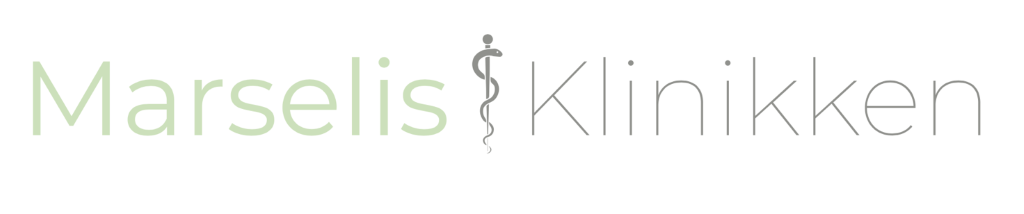 Alopecia areataDette er et informationsskriv til dig der har fået diagnosen alopecia areataHvad er alopecia areataAlopecia areata også kendt som pletskaldethed, er en sygelig form for hårtab som skyldes en autoimmun reaktion hvor immunsystemet angriber egne hårsække, forsager en betændelsesreaktion i hårsækken og forhindrer at håret vokser normalt ud. Der er antigener i hårsækkende som normalt ikke angribes af cellerne fra immunsystemet, men nogen gange er det tilfældet og dette forsager så den ovennævnte reaktion, hårsækkende angribes og der kan forekomme større eller mindre områder af ens hår på hovedet, hvor der vil være skallede områder. Det er ikke muligt at forudsige hvor stort et område eller i hvilket omfang man vil tabe håret, nogen vil kunne opleve at det miste stort set alt hår på hovedet, dette kaldes alopecia totalis. Alopecia universalis er når man taber alt hår, også øjenvipper, bryn mm. 80% af dem der taber håret får det tilbage igen, men der kan gå tid. Omkring halvdelen får håret tilbage i løbet af 6 - 12 måneder.Hvordan opstår alopecia areata Hvad der grunden til denne inflammation er uvis, dog er der en arvelig tendens til sygdommen, som dog også kan have andre udløsende årsager som kronisk stress eller voldsom akut stress, virus, allergi og kemiske stoffer kan også være en medvirkende/eller udløsende faktor. Ændringer i hormonerne kan også spille en rolle, da alopecia areata hos kvinder oftest ses i begyndelsen af puberteten og i forbindelse med overgangsalderen En dårlig kost kan også spille ind, især ved zink- og jernmangel. Mange teenagere har jernmangel og især hvis man lider af spiseforstyrrelser.Kan alopecia areata helbredesNej - alopecia areate kan ikke helbredes, afhængig af mængden af hårtabet, vil der være en god chance for at 4 ud af 5 personer med lidelsen, vil opleve komplet genvækst af håret, dog vil man ikke være sikret at en udløsende faktor som stress ikke vil kunne få sygdommen til at blusse op igen. Hvis der fra start er store mængder af håret der er påvirket og tabt, er chancerne for at genvinde samme eller delvis hårpragt ringe. Behandling af alopecia areataNår man ikke helt præcist ved hvorfor man pludselig taber håret, kan det derfor også være svært at behandle det, dog vil man som udgangspunkt se om håret ikke vokser ud af sig selv, sker dette ikke vil man kunne prøve behandling med binyrebarkhormon, i håb om at få håret til at vokse hurtigere, dog giver man kun denne behandling i kortere perioder.